Princess Frederica Primary School 				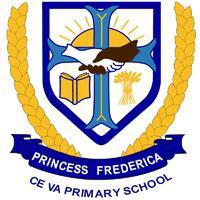 Termly Overview Year 1Spring 2024 Class teachers:Ms Mulry (1 Thyme), Ms Moore (1 Sage)Support teachers:Mr Olubanjo and Ms Qassem (1 Thyme), Mrs Eugene (1 Sage)We hope you all had a wonderful Christmas break. We’d like to wish you all a warm welcome back to school. As always, we have much planned for the term ahead, and the following overview will outline what your child is learning about in class, as well as some important dates to note for this term. More detailed information about what children will be learning will be shared by class teachers through knowledge organisers which are also posted on the school website. Important dates for your diary Spring 1 : Monday 8th January - Friday 9th February at 3:30pmSchool Improvement Briefing for parents is at 9:00am on Wednesday 7th FebruaryWe break up for half term on Friday 9th February at 3:30pm and we return on Monday 19th FebruarySpring 2: Monday 19th February - Thursday 28th March at 1:30pmFriday 1st March to Friday 8th March is Book Week and Thursday 7th March is World Book Day Parent consultation meetings will take place during the two weeks beginning 11th MarchEaster service at St Marks is at 10:00am on Thursday 28th MarchWe break up for the term on Thursday 28th March at 1:30pmOur Christian ValuesAs always we will be focusing on teaching an engaging broad curriculum which will involve reading a whole variety of different genres of texts, as well as ‘living our Christian values’: Growth, Unity, Kindness and FaithAt the centre of the school we have our school vision “Belonging, learning and growth for life in all its fullness.”For more detailed information on our school vision, values and ethos we encourage you to visit our website:  http://www.princessfrederica.brent.sch.uk/Learning in our class this term Our curriculum is designed to develop children’s character, intellect and curiosity.  We have high aspirations for our children and aim to offer them a broad, challenging, engaging and diverse curriculum.By the time children leave our school they will:Be kind, confident, well-mannered, thoughtful members of society who embody our Christian values.Speak confidently and in Standard English, with a broad range of vocabulary, in formal situations, for example children should be able to argue a point and greet a visitor.Have knowledge of a core set of books and poetry that they can make links to and draw upon.Have a broad general knowledge and understanding of the world for example of historical facts, geographical sense of place and religions.Understand the cultural and historical influences that have shaped this area of London.Be ambitious for their futures, expecting that he or she can follow career paths that take them onto higher education such as university or an apprenticeship.Enjoy and appreciate the arts and be able to participate in performances, for example music, poetry, dance and drama.Understand their body, how to keep it healthy and enjoy participating in sporting activities.Have healthy relationships with an age-appropriate understanding of sex education.Be able to keep themselves safe (both online and on the streets) and know how to avoid confrontation and resolve disputes peacefully through restorative approaches.Have a love of learning and self-efficacy around studying.Be passionate about looking after our world and take active responsibility for making a difference in our world.Understand and value the concepts of Global Human Values and contribute positively to our community.Respect each other regardless of race, religion, ethnicity, culture, gender, disability and wealth. Be courageous advocates for the causes they believe in.Be anti-racist and call out injustice.Below is more information about the subjects we will be covering this term (please also refer to our knowledge organisers on the school website). Geography: Weather; Hot and Cold PlacesHistory: The Great Fire of LondonReligious Education: Judaism; The 10 CommandmentsScience: Seasonal changes; AnimalsArt/DT: 3D sculpture; Moving vehiclesPSHE: Keeping Safe – risks in familiar environments, hope to call emergency services, rules and responsibilities Texts we will be reading as a whole class are: Charlie and the Chocolate Factory, Toby in LondonLearning objectives This term children in Year 1 will be working on the following objectives in the core subjects:MathematicsI can: Work with numbers up to 20Add and subtract numbers within 20Work with numbers up to 50Measure and compare length and heightMeasure and compare mass and capacityReadingI can:Say the correct sound to match a grapheme (a letter or group of letters - e.g. s, ng, igh)Recognise and read graphemes in wordsRead high frequency words and common exception words (words that cannot be sounded out – e.g. said, the, of)Listen to, join in with, retell and discuss storiesAnswer comprehension questions about a storyJoin in with guided reading sessions and follow along while others are readingWritingI can:Start a sentence with a capital letterUse finger spaces between wordsEnd a sentence with a full stop, question mark or exclamation markWrite letters on the lineEnsure letters are formed correctlyHome-learning will include opportunities to practise some of these objectives but if you and your child are not sure what they mean please make an appointment to speak to me before or after school.  Home-learning and how parents can helpChildren work very hard at school during the day so we want to keep home-learning simple and easy to manage. Parents can be a great help if they talk to their children about their learning and set up a routine every night. Little and often is best. Reading It is vital that children practise their reading at home by being heard by an adult or older sibling. This is just as important for older children who are decoding texts fluently – they may be able to read the words, but they also need opportunities to discuss the meaning of the texts they are reading as often as possible.Foundation Stage and Key Stage One (Years 1 and 2) For younger children, little and often is most effective; learning to read is a hard and tiring process to begin with. Parents should read with their child for about 15 minutes each day. There are two types of reading book that your child will bring home, as well as a library book and reading diary: Two reading practice books – The Monster Phonics book will be at the correct phonic stage for your child. Your child should be able to read this to you fluently and independently. We highly recommend that you use this book for reading practice. The second reading book may be more challenging but your child should be able to read some words independently. You can read this book together. A sharing book from the library - Your child will not be able to read this on their own. This is a book for you to read to your child.  Reading Practice Book This book has been carefully matched to your child’s current reading level. If your child is reading it with little help, please don’t worry that it’s too easy - your child needs to develop fluency and confidence in reading. Listen to them read the book. Remember to give them lots of praise and celebrate their success! If they can’t read a word, read it to them. After they have finished, talk about the book together. Please let us know how your child has read their reading practice book by commenting in the reading diary.
Sharing BookChildren love to listen to stories being read or told and it is important that they learn to read for pleasure. This book was chosen by your child from the school library.  Please remember that this book is for you to read to your child. Together, you can enjoy the story, discuss the pictures, predict what might happen next, use different voices for the characters or explore the facts in a non-fiction book. The main thing is that you have fun! MathematicsKIRFS (Key Instant Recall Facts)
This year we are going to continue to help children improve their mental maths skills, which are essential to becoming confident mathematicians.   Each half term children will be given a list of Key instant Recall Facts to practise and learn at home as well as in school. It is important that they know these thoroughly and can recall specific facts instantly. Whilst children have a wide range of abilities in mathematics, the key instant recall facts are a set of facts that need to be learnt off by heart. They build on each other year on year. Again, we stress that the children must aim to know the facts inside out, back to front and with instant recall. Children should practise these facts every night for about 10 minutes. Little and often is the key. Each child will be quizzed on the facts during the half term so teachers can monitor their progress.Spellings
Your child will receive lists of useful words every week. These words are linked to the spelling pattern or family taught during that week in school. Children will need to practise these for 5 to 10 minutes each night. Little and often is most effective. We are no longer using Spelling Shed nor having a weekly spelling test. Weekly eventsLibrary is on Tuesday. Music is on Tuesday.Reading practice books will be changed every Tuesday for Monster Phonics and every Friday for the additional reading book. These will be sent home with your child’s reading diary. Your child should aim to read this to you every day, but should keep the book and the reading diary in their bookbag in case we need to read it with them during the week.  PE is on Monday and Friday – this term the children will be focusing on core strength and multi skills using a variety of balls and equipment.PE Uniform: Children should wear their PE kit to school on PE days. The PE uniform is a T shirt with embroidered crest in their house colour, black shorts or grey jogging bottoms and black plimsolls or trainers. Best wishes,  Ms Mulry and Ms Moore